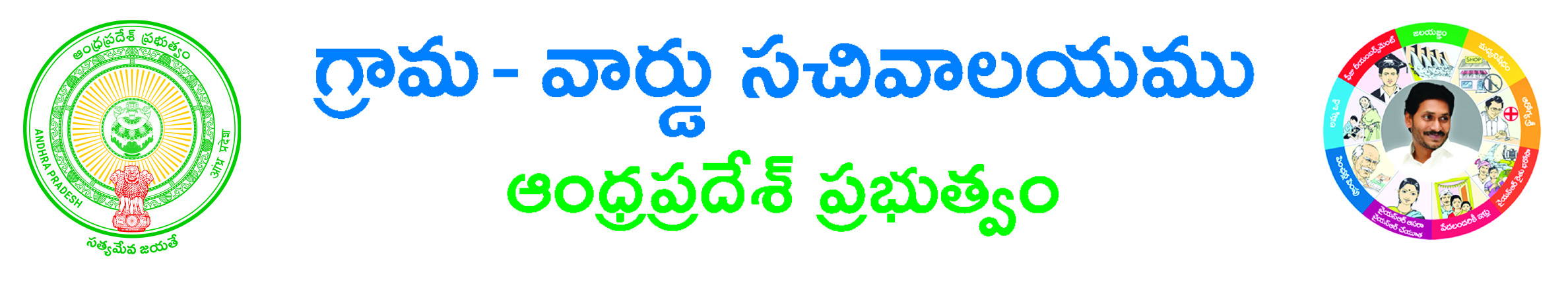                                                                                                                     Cost: ` 1/-FORM – A(Form of Application for Pawn Broker’s LicenseApplication for				:   Pawn BrokingName of  the Applicant			:Father Name				:Gender					:Religion					:Nationality				:Caste Category				:Residential AddressDoor Number	:     			Location	:    	State		:			District	:     Mandal		:			Village	:Shop Address	Door Number	:     			Location	:    	State		:			District	:     Mandal		:			Village	:Proof of Address		:If applicant is native of an Indian stateFull address in such Indian state			:A list of properties owned in such state			:Address of shop or place of business in Respect of which the license is applied for any Subsequent change should be notified before One month prior to change of premises			: If  the applicant has more than one shop or Place of business, the address of each shop or Place of business						:Has the applicant applied for a separate License in respect of each shop or place of Business mentioned against item No 7, if so with what result?						:If the present application Made for grant of new license						:The financial year for which the license is applied for						:Fee paid particularsChallan No	:   		Challan Date	: Challan Amount	: 		Bank & Branch	:       I solemnly and sincerely affirm and declare that the particulars stated above are correct to the best of knowledge and belief, if it were found false on a later date, I will be liable for any consequences according to law and rules framed in this act.                                                                                                         Signature of the Applicant